海南省金椰分信易服（试点）应用方案及操作规范为加快推进政务服务诚信体系建设，不断提升政务服务效率，进一步提升以信用为基础的营商环境，现将海南省金椰分嵌入行政服务流程，对分数高的个人在办理本人涉税业务时试点推行 “绿色通道”和“专人服务”，实现“信用越好，服务越便捷”。一、金椰分信易服流程 “信易服”涉及主体主要包括相应政务服务部门海南省税务局、申请主体（个人），整体服务流程如下：金椰分达到1022分及以上可享受“信易服”激励服务措施，服务流程描述如下：申请人通过预约或办税服务厅现场递交申请材料，办理涉税业务时，扫码打开金椰分小程序，登录查询金椰分分数；申请人金椰分分数达到1080分，向导税人员出示金椰分信易服二维码，导税人员用服务小程序扫码确认身份后，可安排专人服务；申请人金椰分分数达到1022分-1079分，向导税人员出示金椰分信易服二维码，导税人员用服务小程序扫码确认身份后，可享受绿色通道服务；事项办结后，业务办理部门向金椰分应用平台反馈申请人守信激励服务措施信息；金椰分应用平台自动沉淀信易服案例数据；申请人金椰分分数未达到1022分，走正常通道并按正常程序办理审批流程。二、金椰分信易服服务清单三、信易服操作步骤金椰分小程序的信易服应用在业务功能上包括登录注册、信易服业务介绍、福利查询、金椰分分数查询、亮信用码、服务提供机构扫码确认、服务结果数据回流、自动沉淀案例数据等功能。注册登录（个人端）扫描二维码打开金椰分小程序，点击登录，输入姓名、身份证号码和手机号码，点击获取手机验证码，根据短信填写验证码，完成注册登录。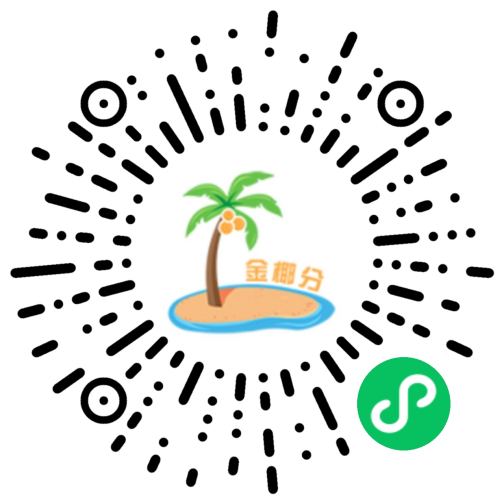 或者登录码上办事—我的—我的信用，进入到金椰分专区。信易服场景介绍（个人端）点击金椰分小程序首页的信易服，了解介绍信易服业务介绍。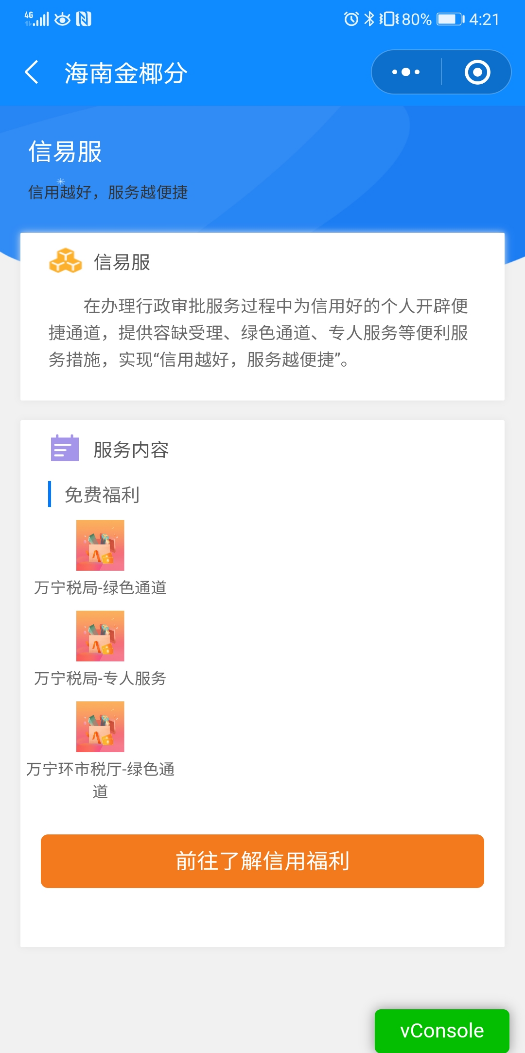 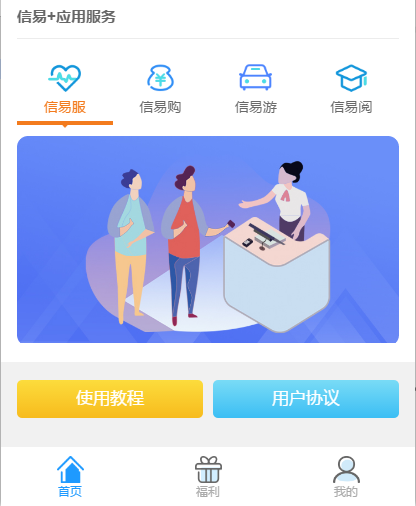 福利查询（个人端）显示福利列表，可以按关键词进行查询或者按地区，按使用条件进行福利查询。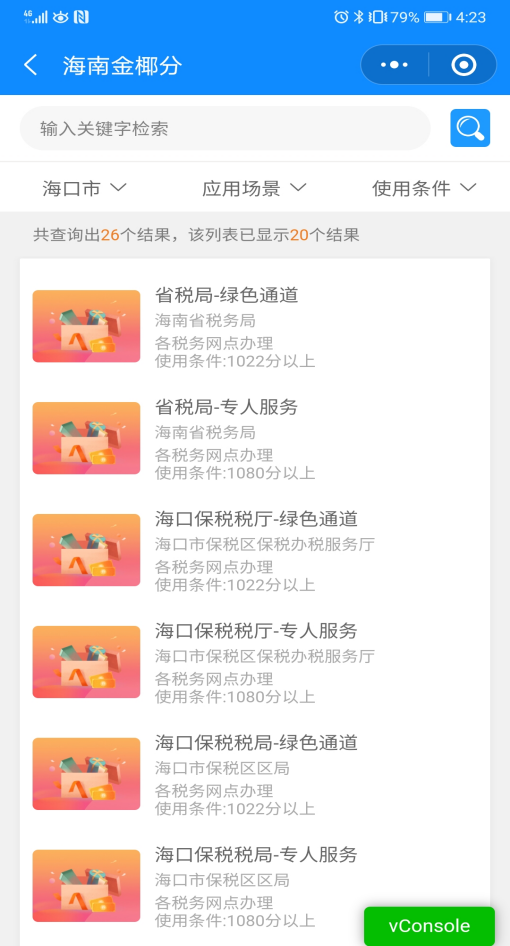 亮码（个人端）选择信用福利后，达到分数条件则显示信用二维码码，出示给服务机构工作人员，申请享受信用福利。如果未达到分数条件，则提示“对不起，您尚未达到金椰分分数条件要求，还需继续努力提升分数哦”。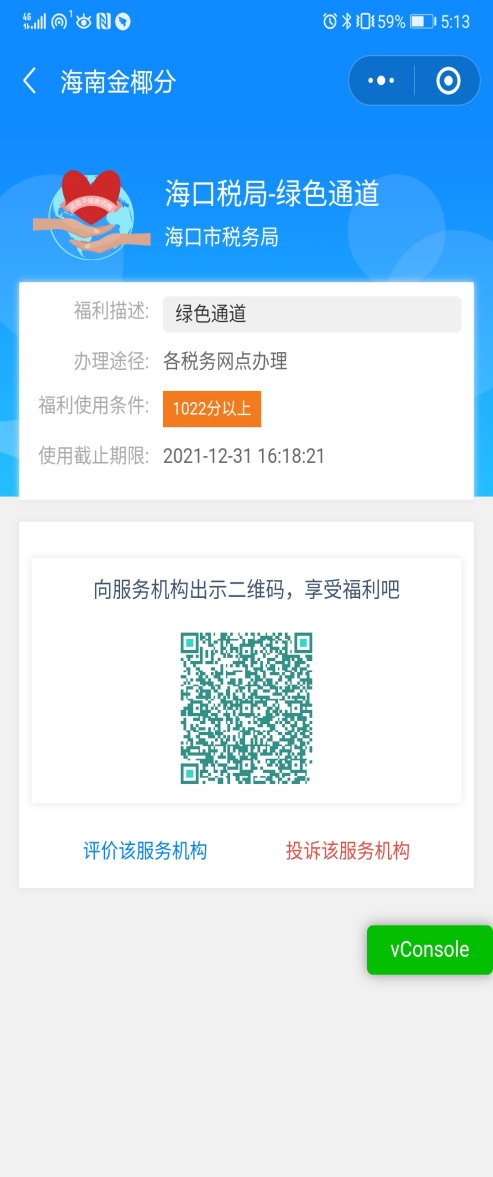 我的交易（个人端）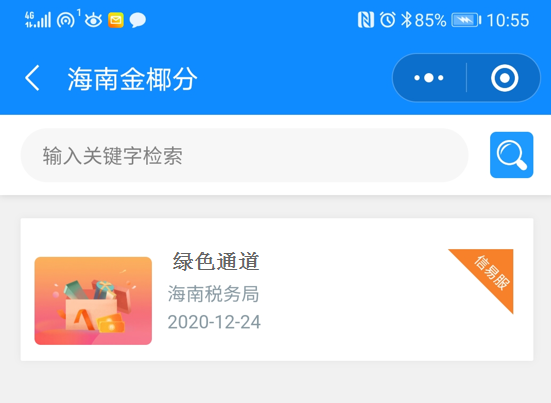 服务提供机构扫码确认（服务机构端）政务服务部门导税员扫描金椰分二维码，打开金椰分小程序，选择服务机构登录，输入管理员分配的账号密码，登录到金椰分服务。导税员点击“扫码送福利”，扫描申请人的二维码。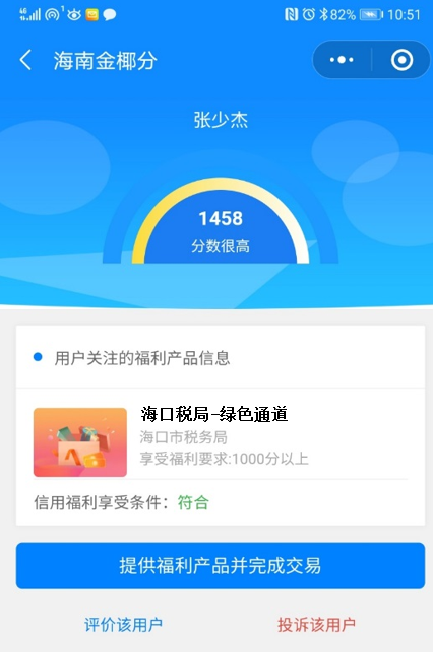 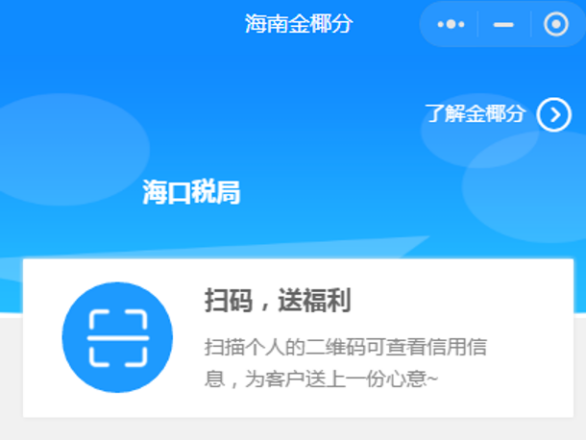 扫码后，核对申请的服务、申请人身份和分数信息，点击“提供福利并完成交易”。失信信息和服务结果数据回流（服务机构端）政务服务部门定期将信易服办理、失信信息数据共享至金椰分应用平台/信用信息共享平台。金椰分服务1022分以下享受正常办税服务，不享受额外的便捷服务1022分-1079分可享受绿色通道服务1080分及以上可享受专人服务